Broste Rivers LA7 LimitedJob CV Application FormPlease e-mail your completed form to the Human Resources departmentAt Ronx.Byron@watford.gov.uk or post to:c/o Ronx.Byron, Broste Rivers LA7 Ltd, Town Hall, Hempstead Road, Watford. WD17 3EXPlease complete our Equality Monitoring form
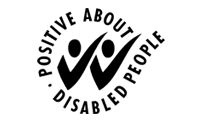 Position Applied for Position Applied for NameNameTitle AddressAddressPostcodePostcodeContact number/s:Contact number/s:E-mail AddressE-mail AddressE-mail AddressAny Other Supporting Information (in addition to your C.V.)Please review the Person Specification section of the job description and provide information here or in your C.V. to support how you fulfil these essential criteriaAny Other Supporting Information (in addition to your C.V.)Please review the Person Specification section of the job description and provide information here or in your C.V. to support how you fulfil these essential criteriaAny Other Supporting Information (in addition to your C.V.)Please review the Person Specification section of the job description and provide information here or in your C.V. to support how you fulfil these essential criteriaAny Other Supporting Information (in addition to your C.V.)Please review the Person Specification section of the job description and provide information here or in your C.V. to support how you fulfil these essential criteriaAny Other Supporting Information (in addition to your C.V.)Please review the Person Specification section of the job description and provide information here or in your C.V. to support how you fulfil these essential criteriaAny Other Supporting Information (in addition to your C.V.)Please review the Person Specification section of the job description and provide information here or in your C.V. to support how you fulfil these essential criteriaAny Other Supporting Information (in addition to your C.V.)Please review the Person Specification section of the job description and provide information here or in your C.V. to support how you fulfil these essential criteriaAny Other Supporting Information (in addition to your C.V.)Please review the Person Specification section of the job description and provide information here or in your C.V. to support how you fulfil these essential criteriaAny Other Supporting Information (in addition to your C.V.)Please review the Person Specification section of the job description and provide information here or in your C.V. to support how you fulfil these essential criteriaAny Other Supporting Information (in addition to your C.V.)Please review the Person Specification section of the job description and provide information here or in your C.V. to support how you fulfil these essential criteriaData Protection StatementThis application will be processed within the terms specified by the Data Protection Act 1998.  You hereby explicitly consent to the Council collecting, holding and otherwise processing personal data (including ‘sensitive’ personal data) relating to you for the purposes of our recruitment and selection process. Undertaking I declare that the information I have given in this application is true to the best of my knowledge .  I understand that if I have provided false information or canvassed a Councillor or Officer of the Council in support of my application, any job offer may be withdrawn or the continuation of employment put at risk.  I understand that if I am successful in my application, any job offer will be conditional on the information supplied in this form being verified.  All job offers are also subject to providing proof of identify and eligibility to work in the UK, a pre-employment heath assessment, two satisfactory references and a basic disclosure check (through ‘Disclosure Scotland’) or a DBS clearance.Data Protection StatementThis application will be processed within the terms specified by the Data Protection Act 1998.  You hereby explicitly consent to the Council collecting, holding and otherwise processing personal data (including ‘sensitive’ personal data) relating to you for the purposes of our recruitment and selection process. Undertaking I declare that the information I have given in this application is true to the best of my knowledge .  I understand that if I have provided false information or canvassed a Councillor or Officer of the Council in support of my application, any job offer may be withdrawn or the continuation of employment put at risk.  I understand that if I am successful in my application, any job offer will be conditional on the information supplied in this form being verified.  All job offers are also subject to providing proof of identify and eligibility to work in the UK, a pre-employment heath assessment, two satisfactory references and a basic disclosure check (through ‘Disclosure Scotland’) or a DBS clearance.Data Protection StatementThis application will be processed within the terms specified by the Data Protection Act 1998.  You hereby explicitly consent to the Council collecting, holding and otherwise processing personal data (including ‘sensitive’ personal data) relating to you for the purposes of our recruitment and selection process. Undertaking I declare that the information I have given in this application is true to the best of my knowledge .  I understand that if I have provided false information or canvassed a Councillor or Officer of the Council in support of my application, any job offer may be withdrawn or the continuation of employment put at risk.  I understand that if I am successful in my application, any job offer will be conditional on the information supplied in this form being verified.  All job offers are also subject to providing proof of identify and eligibility to work in the UK, a pre-employment heath assessment, two satisfactory references and a basic disclosure check (through ‘Disclosure Scotland’) or a DBS clearance.Data Protection StatementThis application will be processed within the terms specified by the Data Protection Act 1998.  You hereby explicitly consent to the Council collecting, holding and otherwise processing personal data (including ‘sensitive’ personal data) relating to you for the purposes of our recruitment and selection process. Undertaking I declare that the information I have given in this application is true to the best of my knowledge .  I understand that if I have provided false information or canvassed a Councillor or Officer of the Council in support of my application, any job offer may be withdrawn or the continuation of employment put at risk.  I understand that if I am successful in my application, any job offer will be conditional on the information supplied in this form being verified.  All job offers are also subject to providing proof of identify and eligibility to work in the UK, a pre-employment heath assessment, two satisfactory references and a basic disclosure check (through ‘Disclosure Scotland’) or a DBS clearance.Data Protection StatementThis application will be processed within the terms specified by the Data Protection Act 1998.  You hereby explicitly consent to the Council collecting, holding and otherwise processing personal data (including ‘sensitive’ personal data) relating to you for the purposes of our recruitment and selection process. Undertaking I declare that the information I have given in this application is true to the best of my knowledge .  I understand that if I have provided false information or canvassed a Councillor or Officer of the Council in support of my application, any job offer may be withdrawn or the continuation of employment put at risk.  I understand that if I am successful in my application, any job offer will be conditional on the information supplied in this form being verified.  All job offers are also subject to providing proof of identify and eligibility to work in the UK, a pre-employment heath assessment, two satisfactory references and a basic disclosure check (through ‘Disclosure Scotland’) or a DBS clearance.Data Protection StatementThis application will be processed within the terms specified by the Data Protection Act 1998.  You hereby explicitly consent to the Council collecting, holding and otherwise processing personal data (including ‘sensitive’ personal data) relating to you for the purposes of our recruitment and selection process. Undertaking I declare that the information I have given in this application is true to the best of my knowledge .  I understand that if I have provided false information or canvassed a Councillor or Officer of the Council in support of my application, any job offer may be withdrawn or the continuation of employment put at risk.  I understand that if I am successful in my application, any job offer will be conditional on the information supplied in this form being verified.  All job offers are also subject to providing proof of identify and eligibility to work in the UK, a pre-employment heath assessment, two satisfactory references and a basic disclosure check (through ‘Disclosure Scotland’) or a DBS clearance.Data Protection StatementThis application will be processed within the terms specified by the Data Protection Act 1998.  You hereby explicitly consent to the Council collecting, holding and otherwise processing personal data (including ‘sensitive’ personal data) relating to you for the purposes of our recruitment and selection process. Undertaking I declare that the information I have given in this application is true to the best of my knowledge .  I understand that if I have provided false information or canvassed a Councillor or Officer of the Council in support of my application, any job offer may be withdrawn or the continuation of employment put at risk.  I understand that if I am successful in my application, any job offer will be conditional on the information supplied in this form being verified.  All job offers are also subject to providing proof of identify and eligibility to work in the UK, a pre-employment heath assessment, two satisfactory references and a basic disclosure check (through ‘Disclosure Scotland’) or a DBS clearance.Data Protection StatementThis application will be processed within the terms specified by the Data Protection Act 1998.  You hereby explicitly consent to the Council collecting, holding and otherwise processing personal data (including ‘sensitive’ personal data) relating to you for the purposes of our recruitment and selection process. Undertaking I declare that the information I have given in this application is true to the best of my knowledge .  I understand that if I have provided false information or canvassed a Councillor or Officer of the Council in support of my application, any job offer may be withdrawn or the continuation of employment put at risk.  I understand that if I am successful in my application, any job offer will be conditional on the information supplied in this form being verified.  All job offers are also subject to providing proof of identify and eligibility to work in the UK, a pre-employment heath assessment, two satisfactory references and a basic disclosure check (through ‘Disclosure Scotland’) or a DBS clearance.Data Protection StatementThis application will be processed within the terms specified by the Data Protection Act 1998.  You hereby explicitly consent to the Council collecting, holding and otherwise processing personal data (including ‘sensitive’ personal data) relating to you for the purposes of our recruitment and selection process. Undertaking I declare that the information I have given in this application is true to the best of my knowledge .  I understand that if I have provided false information or canvassed a Councillor or Officer of the Council in support of my application, any job offer may be withdrawn or the continuation of employment put at risk.  I understand that if I am successful in my application, any job offer will be conditional on the information supplied in this form being verified.  All job offers are also subject to providing proof of identify and eligibility to work in the UK, a pre-employment heath assessment, two satisfactory references and a basic disclosure check (through ‘Disclosure Scotland’) or a DBS clearance.Data Protection StatementThis application will be processed within the terms specified by the Data Protection Act 1998.  You hereby explicitly consent to the Council collecting, holding and otherwise processing personal data (including ‘sensitive’ personal data) relating to you for the purposes of our recruitment and selection process. Undertaking I declare that the information I have given in this application is true to the best of my knowledge .  I understand that if I have provided false information or canvassed a Councillor or Officer of the Council in support of my application, any job offer may be withdrawn or the continuation of employment put at risk.  I understand that if I am successful in my application, any job offer will be conditional on the information supplied in this form being verified.  All job offers are also subject to providing proof of identify and eligibility to work in the UK, a pre-employment heath assessment, two satisfactory references and a basic disclosure check (through ‘Disclosure Scotland’) or a DBS clearance.Signature:Date: